CURRICULUM VITAE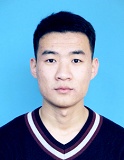 Contact informationYang WangPostdoctoral FellowEarth Science and Engineering, Computational Transport Phenomena Laboratory (CTPL)Physical Science and Engineering DivisionKing Abdullah University of Science and Technology (KAUST)Thuwal, Saudi ArabiaEmail: yang.wang@kaust.edu.saResearch interestNumerical methods for flow and transport problems in porous media Immersed finite element methods for interface problemsTwo-grid methodsEducation2016-2019, Xiangtan University, Mathematics, Ph.D., adviser: Prof. Yanping Chen2014-2016, Xiangtan University, Computational Mathematics, M.Sc., adviser: Prof. Yanping Chen2009-2013, Hebei University of Engineering, School of Mathematical and Physical Science and Engineering, B.Sc.Academic visits2020.4.28-2020.9.27, Xiangtan University, Prof. Yunqing Huang2019.9.22-2019.11.30, King Abdullah University of Science and Technology, Prof. Shuyu Sun2017.9.1-2017.12.31, Academy of Mathematics and Systems Sciences, Chinese Academy of Sciences, Prof. Aihui ZhouPublicationsQingfeng Li, Yanping Chen, Yunqing Huang and Yang Wang, Two-grid methods for nonlinear time fractional diffusion equations by L1-Galerkin FEM, Mathematics and Computers in Simulation, Vol. 185, 2021, pp. 436-451.Ying Liu, Yanping Chen, Yunqing Huang and Yang Wang, Two-grid method for semiconductor device problem by mixed finite element method and characteristics finite element method, Electronic Research Archive, 2021, 29 (1) , pp. 1859-1880.Qingfeng Li, Yanping Chen, Yunqing Huang and Yang Wang, Two-grid methods for semi-linear time fractional reaction diffusion equations by expanded mixed finite element method, Appl. Numer. Math., Vol. 157, 2020, pp. 38-54.Yang Wang, Yanping Chen, and Yunqing Huang, A two-grid Eulerian–Lagrangian localized adjoint method to miscible displacement problems with dispersion term, Computers and Mathematics with Applications, Vol. 80, No. 4, 2020, pp. 54-68. Yang Wang, Yanping Chen, and Yunqing Huang, A two-gird method for semi-linear elliptic interface problems by partially penalized immersed finite element methods, Mathematics and Computers in Simulation, Vol. 169, 2020, pp. 1-15. Yanping Chen, Qingfeng Li, Yang Wang, and Yunqing Huang, Two-grid methods of finite-element solutions for semi-linear elliptic interface problems, Numerical Algorithms, Vol. 84, 2020, pp. 304-330.Yanping Chen, Yang Wang, Yunqing Huang and Longxia Fu, Two-grid methods of expanded mixed finite-element solutions for nonlinear parabolic problems, Appl. Numer. Math., Vol. 144, 2019, pp. 204-222.Yang Wang, Yanping Chen, Yunqing Huang, and Ying Liu, Two-grid methods for semi-linear elliptic interface problems by immersed finite element methods, Applied Mathematics and Mechanics (English Edition), Vol. 40, No. 11, 2019, pp. 1657-1676.Yang Wang and Yanping Chen, A two-grid method for incompressible miscible displacement problems by mixed finite element and Eulerian-Lagrangian localized adjoint methods, J. Math. Anal. Appl., Vol. 468, 2018, pp. 406-422.ConferencesMachine Learning in Geosciences Online Workshop, January 25-27, 2021, KAUSTInternational Conference on “Multiscale and High-performance Computing for Multiphysical Problems”, Dec. 7th, 2020, Multiscale Model Reduction Research Laboratory, online (invited speaker)Workshop on Computation of Kinetic Transport and Related Problems, June 21-22, 2019, Shanghai Jiao Tong University, Shanghai